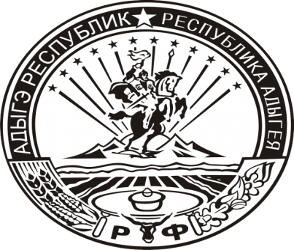 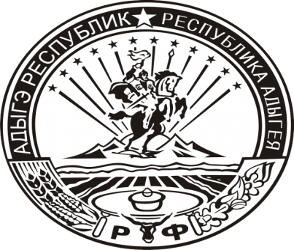 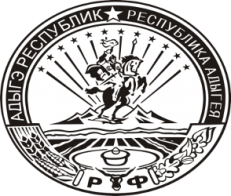 РЕШЕНИЕО внесении изменений и дополнений в структуру администрации муниципального образования «Уляпское сельское поселение»       В соответствии с Федеральным законом №131-Ф3 от 06.10.2003г. «Об общих принципах организации местного самоуправления в Российской Федерации», руководствуясь Уставом муниципального образования «Уляпское сельское поселение» Совет народных депутатов муниципального образования «Уляпское сельское поселение»,РЕШИЛ:1. Утвердить структуру администрации муниципального образования «Уляпское сельское поселение», согласно приложению №1.2. Опубликовать данное решение в газете «Дружба», а также разместить на официальном сайте администрации муниципального образования «Уляпское сельское поселение» в сети «Интернет» уляпское.рф 3. Направить настоящее решение главе администрации муниципального образования «Уляпское сельское поселение» для подписания и опубликования.4. Настоящее решение вступает в силу со дня его опубликования.Председатель Совета народных депутатов                 муниципального образования                              «Уляпское сельское поселение»               	                                           Ф.М. Хуажева                                                    Глава администрациимуниципального образования«Уляпское сельское поселение»                                                                А.М. Куфанов  Приложение №1                                                                                                      к решению Совета народных депутатов                                                                                                                        муниципального образования                                                                                                                     «Уляпское сельское поселение»                                                                                                                        от «30» августа 2021г. № 223С Т Р У К Т У Р Аадминистрации муниципального образования«Уляпское сельское поселение»ВУР - за штатом (субвенция министерства обороны)Глава администрациимуниципального образования«Уляпское сельское поселение»                                                               А.М. Куфанов.Принято 46-ой сессией Совета народных депутатов муниципального образования «Уляпское сельское поселение» четвертого созыва              30.08.2021год№ 223№ п/п№ п/пНаименование должностиНаименование должностиЧисленностьЧел.(единиц)1.Выборная муниципальная должность1.Выборная муниципальная должность1.Выборная муниципальная должность1.Выборная муниципальная должность1.Выборная муниципальная должность11Глава администрации муниципального образования «Уляпское сельское поселение»Глава администрации муниципального образования «Уляпское сельское поселение»1Итого Итого 12. Должности, отнесенные к муниципальные службе2. Должности, отнесенные к муниципальные службе2. Должности, отнесенные к муниципальные службе2. Должности, отнесенные к муниципальные службе2. Должности, отнесенные к муниципальные службе11Заместитель главы администрации муниципального образования «Уляпское сельское поселение»Заместитель главы администрации муниципального образования «Уляпское сельское поселение»122Главный специалист – финансист Главный специалист – финансист 133Ведущий специалист – финансистВедущий специалист – финансист144Ведущий специалист по земельно-имущественным отношениямВедущий специалист по земельно-имущественным отношениям155Ведущий специалист  по общим вопросам.Ведущий специалист  по общим вопросам.1Итого Итого 53. Должности, не отнесенные к муниципальные службе3. Должности, не отнесенные к муниципальные службе3. Должности, не отнесенные к муниципальные службе3. Должности, не отнесенные к муниципальные службе3. Должности, не отнесенные к муниципальные службе11Ответственный за архив и делопроизводствоОтветственный за архив и делопроизводство122Водитель служебного автомобиля администрации муниципального образования «Уляпское сельское поселение»Водитель служебного автомобиля администрации муниципального образования «Уляпское сельское поселение»1Итого Итого 24. Специализированная служба по вопросам похоронного дела4. Специализированная служба по вопросам похоронного дела4. Специализированная служба по вопросам похоронного дела4. Специализированная служба по вопросам похоронного дела4. Специализированная служба по вопросам похоронного дела1РаботникРаботник22Итого Итого 22